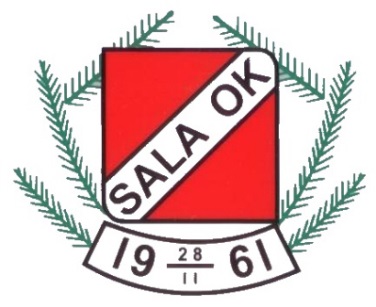 Sala OK inbjuder tillVPT deltävling 1
Tisdagen den 7 maj 2013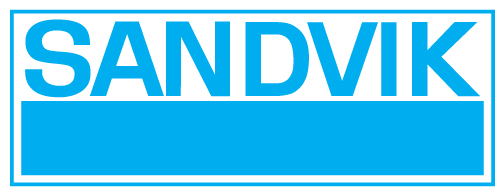 Klasser:       D10, D12, D14, D16, D20H10, H12, H14, H16, H20, Inskolning, Prova påSamling: Vid dansbanan på brunnsområdet, Sätra Brunn. Vägvisning från Tomta vägskäl på väg 56.Parkering: Enligt anvisning, i anslutning till brunnsområdet.Anmälan: Via Eventor senast den 30 april. Avgift 50kr alla åldrar. Faktureras klubbarna i efterhand.Efteranmälan: Via Eventor senast den 3 maj. Efteranmälan och anmälan till Prova på-klass kan också göras på TC senast kl. 17:45. Efteranmälan debiteras med avgift + 50%.Gäller ej inskolning.Start: I anslutning till TC. Första ordinarie start kl. 18:30.Nummerlappar: Bäres av deltagare i alla klasser utom de i Prova på-klassen.Nummerlapparna hämtas ut klubbvis och samlas in vid målgång.Stämpelsystem: Sportident. Ange bricknummer i anmälan. Borttappad lånebricka debiteras med 500 kr.Karta: Sprintnorm skala 1:4 000, ekv. 2m.Terräng: Kulturbebyggelse och parkområden.Dusch: Finns ejToaletter: Finns vid TC.Servering: Enklare marka kommer att finnas på TCTävlingsorg: Tävlingsledare Josefin Bengtsson och Malin EkmanBanläggare Martin Norrbom och Anton KällströmBankontrollant Lars-Åke Andersson, Arboga OKUpplysningar: Josefin Bengtsson, tel. 073-6898709, josefin.be@hotmail.com                            Malin Ekman, tel. 070-7768642, malin.vingbo@telia.comVälkommen!